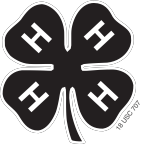 Last Name	First Name(s) (and 4-H Age(s) if 4-H Project)	4-H Club or FFA Chapter Name	County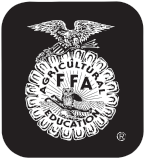 Otoe County Fair 4-H and FFA Breeding Meat Goat Ownership Affidavit (Rev. 12/17)Signature of Club or Chapter Member(s)	Signature of Parent(At least one of those listed at the top of this form must sign.)PhoneThis (these) youth has (have) submitted this livestock ownershipaffidavit­in­accordance­with­all­rules­of­the­state,­county­and­Chapter­4-H or FFA Program and also has (have) successfully completed aFood Animal Quality Assurance program/test for this period.Date Submitted: Extension Staff or FFA Advisor